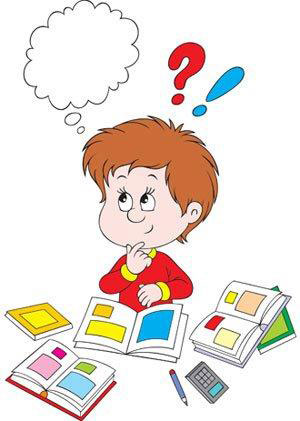 1Тема: « Грибы»                                                                                                    Незнайка зовёт детей в лес за грибами, но не знает, какие грибы съедобные, а какие нет. Надо их отметить геометрическими фигурами2Тема: «Многоугольники»Животные Африки просят Айболита о помощи, но Айболит не знает какой ключ подойдет к самолету 3Тема: «Дома», «Свойства материалов»Поросята хотят построить прочный дом, чтобы спрятаться от волка и не знают, из какого материала это сделать.4Тема: «Разновидности треугольников»Путешествуя по пустыне, дети захотели пить. Но воду можно пить только из сосудов в форме равнобедренного треугольника, соки -равностороннего, газировку – разносторонние треугольники.5Тема: «Свойства треугольников»В дождливую погоду надо прийти в детский сад, но сначала надо сделать зонтик и треугольников равнобедренных.6Тема: « Геометрические фигуры»Путешествуем по миру, но не знаем дорожных знаков. (предупреждающие, запрещающие, рекомендующие)7Тема: « Погодные условия»Отправились  в путешествие по Африке, но какую одежду взять с собой,  чтобы было комфортно. 8Тема: « Геометрические фигуры»Буратино хочет открыть дверцу, в каморке у папы Карло, но ключ подобрать не может.9Тема: «Стороны света (юг-квадрат, север- круг, запад – овал, восток- треугольник)»Машенька заблудилась в лесу и не знает, как сообщить о себе и выйти из леса. Помогите ей пройти через лабиринт из геометрических фигур. 10Тема: «Объём»Знайке необходимо определить уровень жидкости в кувшинах, но они не прозрачные и с узким горлышком. 11Тема: « Погодные условия»                                                                                                         Одна подруга  живет далеко на Юге, и никогда не видела снега. А другая -  живет на Крайнем Севере, там снег никогда не тает. Что можно сделать, чтобы одна смогла увидеть и  снег, а другая — траву и деревья (только переезжать они никуда не хотят)? Надо использовать геометрические фигуры (углы: острые, тупые и прямые)12Тема: « Измерение длины»Красной Шапочке надо как можно быстрее попасть к бабушке, но она не знает, какая дорожка длинная, а какая короткая и под каким углом сделать поворот.13Тема: « Тупой-острый-прямой»Ивану-Царевичу надо найти клад, который находится на самой высокой еле. И он никак не может решить, как наклонить ель.13Тема: «Дружба геометрических фигур»Золушка хочет пойти на бал, но пускают только в оранжевых нарядах и  на треугольных каретах (квадратных, в виде шара и т.д.).  14Тема: «Природный материал»Машенька хочет посадить цветы, но не знает, как сделать клумбы из геометрических фигур? 15Тема: «Мост»Побежал Буратино в школу, а перед ним широкая река, и мостика не видно. В школу нужно торопиться.  Думал – думал Буратино как же ему через речку перебраться.Противоречие: Буратино должен перебраться через  речку, так как может опоздать  в школу, и боится войти в воду, так как   не умеет плавать и думает, что утонет. Что  делать? 16Тема: « Часы - прямой угол»Золушке надо вовремя уйти с бала, а дворцовые часы вдруг остановились. Посмотреть тень под прямым углом – 12 часов.17Тема: «Спасательный круг»Незнайка с друзьями пришли на речку, но Незнайка не умеет плавать. Знайка предложил ему спасательный круг.  Но он все равно боится, и думает, что утонет. 18Тема: «Увеличительные приборы»Дюймовочка хочет написать письмо маме, но беспокоится, что мама не сможет его прочесть из-за очень маленького шрифта. Лупы разных форм.19Тема: «Средства связи»У  слонёнка заболела бабушка. Надо вызвать доктора, но он не знает как.  20Тема: «Свойства бумаги» Почемучка приглашает в путешествие по реке, но не знает, подойдёт ли для этого бумажный кораблик с квадратным парусом?21Тема: « Свойства копировальной бумаги»Миша хочет пригласить на свой день Рождения много друзей, но как сделать много пригласительных билетов за короткий срок?22Тема: «Свойства магнита»Как Винтику и Шпунтику быстро найти нужную железную деталь (многоугольник или др. геометрическая фигура), если она затерялась в коробке среди деталей из разных материалов?